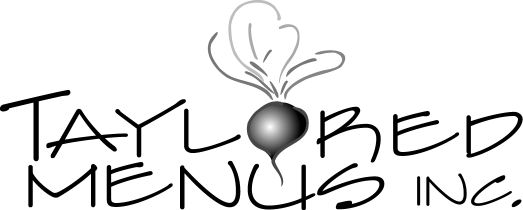 101 Castleton Street Suite 103 Pleasantville, NY 10570 Mitzvah Sample - PartyAdult Stationary Appetizers -Charcuterie board with an assortment of soft & hard cheeses, dried fruits, grapes, hummus, jam, crackers, crisps & flatbreadsAdults—Butlered Hors D’oeuvres-Pigs n a blanket with ketchup & Dijon mustard-Chicken, mango & asparagus spring roll with an orange ginger dipping sauce-Crispy potato pancakes w/ smoked salmon & cucumber & sour cream-Brussels sprouts shooters with sriracha & maple drizzle-Portobello mushroom bite with chevre & fresh herbs stuffed in a phyllo cupKIDS—Appetizers Stationary -California rolls with soy sauce, wasabi & ginger-Soft pretzel nuggets with mustard dipping sauce  -Mozzarella sticks with marinara sauceFormalities, Challah / Motzi, Hora, Candle lighting –All TBDAdult Buffet -Sonora Desert flank steak with chipotle, salsa verde, and papaya mango salsas-Miso glazed salmon w/ cellophane noodles & Napa slaw-Orecchiette pasta with white beans, broccoli rabe & roasted garlic-Haricot verts sautéed in garlic & topped with toasted slivered almonds -Mixed greens salad with goat cheese, chopped apples & pears with a maple balsamic vinaigretteKids Concession Station- Main Course-Slider bar:  Hamburgers, cheese burgers & veggie burgers Ketchup, mustard, pickles, lettuce & tomato-Chicken fingers with a honey mustard dipping sauce-Penne a la vodka -Waffle fries-Caesar salad Adult Dessert-House-made cookies, brownies & finger pastries-Seasonal fruit salad-Coffee & Tea serviceKids DessertTaylored Menus ice cream bar — choose 3 flavorsM&Ms, crushed graham crackers, caramel & chocolate sauces, bananas, fresh berries, whipped cream, crushed oreos, sprinkles & mini marshmellowsBon VoyageTBDHEALTHY REGARDS,M. Taylor SmelserExecutive Chef / OwnerTaylored Menus Inc. (914) 741-5410 taylor@tayloredmenus.com www.tayloredmenus.com 